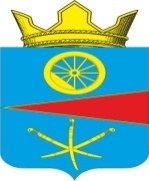 Ростовская областьСобрание депутатов Тацинского сельского поселенияРЕШЕНИЕ30  января 2020 года                                № 160                           ст. ТацинскаяВ целях реализации Федерального закона РФ от 24.07.1998 № 124-ФЗ «Об основных гарантиях прав ребенка в Российской Федерации», Областного закона Ростовской области от 16.12.2009 № 346-ЗС «О мерах по предупреждению причинения вреда здоровью детей, их физическому, интеллектуальному, психическому, духовному и нравственному развитию»,- Собрание депутатов РЕШИЛО:1. Утвердить Порядок формирования муниципальной экспертной комиссии по оценке предложений по определению мест, нахождение в которых может причинить вред здоровью детей, их физическому, интеллектуальному, психическому, духовному и нравственному развитию, общественных мест, в которых в ночное время не допускается нахождение детей без сопровождения родителей (лиц, их заменяющих) или лиц, осуществляющих мероприятия с участием детей, в соответствии  приложением 1 к настоящему решению (приложение 1).   	 2. Утвердить Положение о деятельности муниципальной экспертной комиссии по оценке предложений по определению мест, нахождение в которых может причинить вред здоровью детей, их физическому, интеллектуальному, психическому, духовному и нравственному развитию, общественных мест, в которых в ночное время не допускается нахождение детей без сопровождения родителей (лиц, их заменяющих) или лиц, осуществляющих мероприятия с участием детей (приложение 2).    	3. Настоящее решение вступает в силу со дня его официального обнародования.4. Контроль за исполнением данного решения возложить на постоянную депутатскую комиссию по социальным вопросам, местному самоуправлению и охране общественного порядка (Левченко Ю.С.).Председатель Собрания депутатов – Глава Тацинского сельского поселения				О.Д. Барская Приложение 1к решению Собрания депутатовТацинского сельского поселенияот 30.01. 2020  №160ПОРЯДОКФОРМИРОВАНИЯ МУНИЦИПАЛЬНОЙ ЭКСПЕРТНОЙ КОМИССИИ ПО ОЦЕНКЕ ПРЕДЛОЖЕНИЙ ПО ОПРЕДЕЛЕНИЮ МЕСТ, НАХОЖДЕНИЕ В КОТОРЫХ МОЖЕТ ПРИЧИНИТЬ ВРЕД ЗДОРОВЬЮ ДЕТЕЙ, ИХ ФИЗИЧЕСКОМУ, ИНТЕЛЛЕКТУАЛЬНОМУ, ПСИХИЧЕСКОМУ, ДУХОВНОМУИ НРАВСТВЕННОМУ РАЗВИТИЮ, ОБЩЕСТВЕННЫХ МЕСТ, В КОТОРЫХ В НОЧНОЕ ВРЕМЯ НЕ ДОПУСКАЕТСЯ НАХОЖДЕНИЕ ДЕТЕЙ БЕЗ СОПРОВОЖДЕНИЯ РОДИТЕЛЕЙ (ЛИЦ, ИХ ЗАМЕНЯЮЩИХ) ИЛИ ЛИЦ, ОСУЩЕСТВЛЯЮЩИХ МЕРОПРИЯТИЯ С УЧАСТИЕМ ДЕТЕЙ1. Настоящий порядок формирования муниципальной экспертной комиссии по оценке предложений по определению мест, нахождение в которых может причинить вред здоровью детей, их физическому, интеллектуальному, психическому, духовному и нравственному развитию, общественных мест, в которых в ночное время не допускается нахождение детей без сопровождения родителей (лиц, их заменяющих) или лиц, осуществляющих мероприятия с участием детей (далее - порядок), определяет процедуру формирования муниципальной экспертной комиссии по оценке предложений по определению мест, нахождение в которых может причинить вред здоровью детей, их физическому, интеллектуальному, психическому, духовному и нравственному развитию, общественных мест, в которых в ночное время не допускается нахождение детей без сопровождения родителей (лиц, их заменяющих) или лиц, осуществляющих мероприятия с участием детей (далее - муниципальная экспертная комиссия).2. В состав муниципальной экспертной комиссии могут быть включены специалисты Администрации Тацинского сельского поселения, представители учреждений культуры, а также по согласованию депутаты Собрания депутатов, представители учреждений образования, здравоохранения, ОМВД России по Тацинскому району, прокуратуры Тацинского района, средств массовой информации, общественных объединений.3. Персональный состав муниципальной экспертной комиссии утверждается постановлением Администрации Тацинского сельского поселения.Приложение № 2к решению Собрания депутатовТацинского сельского поселенияот 30.01.2020 г. № 160ПОЛОЖЕНИЕО ДЕЯТЕЛЬНОСТИ МУНИЦИПАЛЬНОЙ ЭКСПЕРТНОЙ КОМИССИИ ПО ОЦЕНКЕ ПРЕДЛОЖЕНИЙ ПО ОПРЕДЕЛЕНИЮ МЕСТ, НАХОЖДЕНИЕ В КОТОРЫХ МОЖЕТ ПРИЧИНИТЬ ВРЕД ЗДОРОВЬЮ ДЕТЕЙ, ИХ ФИЗИЧЕСКОМУ, ИНТЕЛЛЕКТУАЛЬНОМУ, ПСИХИЧЕСКОМУ, ДУХОВНОМУИ НРАВСТВЕННОМУ РАЗВИТИЮ, ОБЩЕСТВЕННЫХ МЕСТ, В КОТОРЫХ В НОЧНОЕ ВРЕМЯ НЕ ДОПУСКАЕТСЯ НАХОЖДЕНИЕ ДЕТЕЙ БЕЗ СОПРОВОЖДЕНИЯ РОДИТЕЛЕЙ (ЛИЦ, ИХ ЗАМЕНЯЮЩИХ) ИЛИ ЛИЦ, ОСУЩЕСТВЛЯЮЩИХ МЕРОПРИЯТИЯ С УЧАСТИЕМ ДЕТЕЙСтатья 1. Общие положения1. Настоящее положение о деятельности муниципальной экспертной комиссии по оценке предложений по определению мест, нахождение в которых может причинить вред здоровью детей, их физическому, интеллектуальному, психическому, духовному и нравственному развитию, общественных мест, в которых в ночное время не допускается нахождение детей без сопровождения родителей (лиц, их заменяющих) или лиц, осуществляющих мероприятия с участием детей (далее - положение), определяет задачу и компетенцию муниципальной экспертной комиссии по оценке предложений по определению мест, нахождение в которых может причинить вред здоровью детей, их физическому, интеллектуальному, психическому, духовному и нравственному развитию, общественных мест, в которых в ночное время не допускается нахождение детей без сопровождения родителей (лиц, их заменяющих) или лиц, осуществляющих мероприятия с участием детей (далее - муниципальная экспертная комиссия).2. Муниципальная экспертная комиссия является постоянно действующей.3. В настоящем положении используются основные понятия, предусмотренные Федеральным законом от 24.07.1998 № 124-ФЗ «Об основных гарантиях прав ребенка в Российской Федерации», Областным законом от 16.12.2009 № 346-ЗС «О мерах по предупреждению причинения вреда здоровью детей, их физическому, интеллектуальному, психическому, духовному и нравственному развитию».4. Муниципальная экспертная комиссия в своей деятельности руководствуется Конституцией Российской Федерации, федеральными законами, указами Президента Российской Федерации, постановлениями Правительства Российской Федерации, законодательством Ростовской области, Уставом муниципального образования «Тацинское сельское поселение», иными муниципальными правовыми актами, настоящим положением.5. Деятельность муниципальной экспертной комиссии осуществляется на территории муниципального образования «Тацинское сельское поселение» и основывается на принципах коллегиальности, гласности, независимости и равенства ее членов.6. Предложения по определению мест, нахождение в которых может причинить вред здоровью детей, их физическому, интеллектуальному, психическому, духовному и нравственному развитию, а также общественных мест, в которых в ночное время не допускается нахождение детей без сопровождения родителей (лиц, их заменяющих) или лиц, осуществляющих мероприятия с участием детей, направляются Главе Администрации Тацинского сельского поселения в муниципальную экспертную комиссию в форме проектов решений Собрания депутатов Тацинского сельского поселения.Статья 2. Задача муниципальной экспертной комиссииОсновной задачей муниципальной экспертной комиссии является рассмотрение проектов решений Собрания депутатов Тацинского сельского поселения по определению мест, нахождение в которых может причинить вред здоровью детей, их физическому, интеллектуальному, психическому, духовному и нравственному развитию, общественных мест, в которых в ночное время не допускается нахождение детей без сопровождения родителей (лиц, их заменяющих) или лиц, осуществляющих мероприятия с участием детей, и подготовка экспертных заключений по результатам рассмотрения.Статья 3. Права муниципальной экспертной комиссииМуниципальная экспертная комиссия вправе:1. Запрашивать и получать в пределах своей компетенции в установленном порядке от органов местного самоуправления, территориальных органов федеральных органов исполнительной власти, ОМВД России по Тацинскому району, прокуратуры Тацинского района, государственных органов Ростовской области, учреждений и организаций независимо от их организационно-правовой формы и формы собственности информацию и материалы, необходимые для ее деятельности.2. Приглашать на заседания муниципальной экспертной комиссии представителей органов местного самоуправления, по согласованию представителей территориальных органов федеральных органов исполнительной власти, Отдела внутренних дел по Тацинскому району, прокуратуры Тацинского района, государственных органов Ростовской области, общественных объединений, средств массовой информации, граждан Тацинского сельского поселения.Статья 4. Порядок работы муниципальной экспертной комиссии1. Муниципальная экспертная комиссия состоит из председателя, заместителя председателя, ответственного секретаря и членов.2. Основной формой работы муниципальной экспертной комиссии являются заседания, которые проводятся по мере необходимости, но не позднее десяти дней со дня поступления предложений по определению мест, нахождение в которых может причинить вред здоровью детей, их физическому, интеллектуальному, психическому, духовному и нравственному развитию, общественных мест, в которых в ночное время не допускается нахождение детей без сопровождения родителей (лиц, их заменяющих) или лиц, осуществляющих мероприятия с участием детей.3. Заседание муниципальной экспертной комиссии правомочно, если на нем присутствует более половины от общего числа ее членов.4. Решения муниципальной экспертной комиссии принимаются простым большинством голосов присутствующего на заседании состава муниципальной экспертной комиссии путем открытого голосования. Председатель муниципальной экспертной комиссии голосует последним.В случае равенства голосов решающим является голос председателя.5. В заседаниях муниципальной экспертной комиссии вправе участвовать представители органов местного самоуправления, а также иных заинтересованных организаций, общественных объединений, к компетенции которых относятся вопросы, внесенные в повестку дня заседания муниципальной экспертной комиссии.6. Решения муниципальной экспертной комиссии оформляются протоколами, подписываются председателем и ответственным секретарем.7. Решения муниципальной экспертной комиссии направляются Главе Администрации Тацинского сельского поселения в течение пяти дней со дня принятия.        Собрание депутатов Тацинского сельского поселения по представлению Главы Администрации Тацинского сельского поселения и при наличии положительного заключения муниципальной экспертной комиссии определяет на территории муниципального образования «Тацинское сельское поселение» места, нахождение в которых может причинить вред здоровью детей, их физическому, интеллектуальному, психическому, духовному и нравственному развитию, общественных мест, в которых в ночное время не допускается нахождение детей без сопровождения родителей (лиц, их заменяющих) или лиц, осуществляющих мероприятия с участием детей.8. В зависимости от содержания рассматриваемых вопросов члены муниципальной экспертной комиссии могут ходатайствовать перед председателем муниципальной экспертной комиссии о привлечении других лиц к участию в заседаниях в качестве специалистов (консультантов).9. Председатель муниципальной экспертной комиссии:- осуществляет руководство деятельностью муниципальной экспертной комиссии, несет ответственность за выполнение возложенных на муниципальную экспертную комиссию задач;- председательствует на заседаниях муниципальной экспертной комиссии;- формирует и утверждает проект повестки дня заседания муниципальной экспертной комиссии на основе предложений членов муниципальной экспертной комиссии;- подписывает протоколы заседаний муниципальной экспертной комиссии и другие документы, подготовленные муниципальной экспертной комиссией.10. В случае отсутствия председателя муниципальной экспертной комиссии его полномочия осуществляет заместитель председателя муниципальной экспертной комиссии либо один из членов муниципальной экспертной комиссии по поручению председателя муниципальной экспертной комиссии.11. Ответственный секретарь муниципальной экспертной комиссии:- осуществляет подготовку заседаний муниципальной экспертной комиссии;- ведет документацию муниципальной экспертной комиссии, уведомляет членов муниципальной экспертной комиссии о дате, месте и времени проведения заседания и знакомит их с материалами, подготовленными для рассмотрения на заседании муниципальной экспертной комиссии;- осуществляет контроль своевременного представления материалов и документов для рассмотрения на заседаниях муниципальной экспертной комиссии, обеспечивает подготовку проектов решений муниципальной экспертной комиссии;- оформляет протоколы заседаний муниципальной экспертной комиссии;- выполняет поручения председателя муниципальной экспертной комиссии.12. Члены муниципальной экспертной комиссии:- принимают участие в заседаниях муниципальной экспертной комиссии, выступают на заседаниях муниципальной экспертной комиссии;- имеют право знакомиться с документами и материалами, непосредственно касающимися деятельности муниципальной экспертной комиссии;- могут вносить предложения по формированию проектов повесток заседаний муниципальной экспертной комиссии, по существу обсуждаемых вопросов.13. Председатель, заместитель председателя, ответственный секретарь и члены муниципальной экспертной комиссии принимают участие в работе муниципальной экспертной комиссии на общественных началах и добровольной основе.14. Делегирование членами муниципальной экспертной комиссии своих полномочий иным лицам не допускается.15. Организационно-техническое обеспечение деятельности муниципальной экспертной комиссии осуществляет Администрация Тацинского сельского поселения.О порядке формирования муниципальной экспертной комиссии по оценке предложений по определению мест, нахождение в которых может причинить вред здоровью детей, их физическому, интеллектуальному, психическому, духовному и нравственному развитию, общественных мест, в которых в ночное время не допускается нахождение детей без сопровождения родителей (лиц, их замещающих) или лиц, осуществляющих мероприятия с участием детей